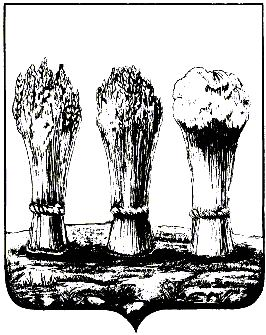 АДМИНИСТРАЦИЯ ЛЕНИНСКОГО РАЙОНА ГОРОДА ПЕНЗЫПРИКАЗот 03.09.2018 №220О внесении изменений в приказ администрации Ленинского района города Пензы от 27.12.2016 № 336 «Об утверждении Порядка проверки соблюдения гражданином, замещавшим должность муниципальной службы в администрации Ленинского района города Пензы, запрета на замещение на условиях трудового договора должности в организации и (или) на выполнение в данной организации работ (оказание данной организации услуг) на условиях гражданско-правового договора (гражданско-правовых договоров)Руководствуясь Положением об администрации Ленинского района города Пензы, утвержденным постановлением главы администрации г.Пензы от 27.10.2006 № 1266, П Р И К А З Ы В А Ю :1. Внести в приказ администрации Ленинского района города Пензы от 27.12.2016 № 336 «Об утверждении Порядка проверки соблюдения гражданином, замещавшим должность муниципальной службы в администрации Ленинского района города Пензы, запрета на замещение на условиях трудового договора должности в организации и (или) на выполнение в данной организации работ (оказание данной организации услуг) на условиях гражданско-правового договора (гражданско-правовых договоров)» (далее – приказ) следующие изменения:1.1. Дополнить приказ пунктом 1.1. следующего содержания:«1.1. Настоящий приказ действует в части, не противоречащей законодательству о противодействии коррупции.».1.2. Пункт 3 приказа изложить в следующей редакции:«3. Контроль за выполнением настоящего приказа возложить на заместителя главы администрации Ленинского района города Пензы по организации деятельности администрации района.».2. Настоящий приказ опубликовать в муниципальной газете «Пенза» и разместить на интернет - странице администрации Ленинского района города Пензы официального сайта администрации города Пензы в информационно-телекоммуникационной сети «Интернет».3. Контроль за выполнением настоящего приказа возложить на заместителя главы администрации Ленинского района города Пензы по организации деятельности администрации района.Глава администрации                                  Н.Б.Москвитина